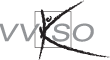 Inhoud1	Inleiding	42	Wetgeving	43	Studiebekrachtiging	43.1	Programma	43.2	Toekenning van het getuigschrift over de basiskennis van het bedrijfsbeheer	54	Relevantie van bedrijfsbeheer in het studiegebied Voeding	64.1	Studierichtingen Brood en banket tso, Brood- en banketbakkerij en confiserie bso	64.2	Studierichtingen Hotel tso en Restaurant en keuken bso	64.3	Studierichtingen Slagerij en vleeswaren tso, Slagerij en verkoopsklare gerechten bso	64.4	Een geïntegreerd leerplan	74.5	Lesvolume en studielast	75	Algemene pedagogisch-didactische wenken	76	Leerplandoelstellingen, leerinhouden en didactische wenken	9Competentie 1: Als ondernemer een ondernemingsplan opstellen	106.1	De keuze maken om zich al dan niet als zelfstandig ondernemer te vestigen (15 u + 2 u)	106.2	Juridische vormen en startersvoorwaarden nagaan (24 u + 25 u)	126.3	Een marktonderzoek opzetten en uitvoeren (24 u)	166.4	Een financieel plan opzetten (17 uur + 8 u)	16Competentie 2: Als ondernemer het administratief luik van een 
onderneming behartigen	196.5	Boekhoudkundige en fiscale aspecten van een onderneming leren kennen (28 u + 10 u)	19Competentie 3: Als ondernemer het commercieel luik van een onderneming behartigen	226.6	Aan- en verkopen (12 u)	227	Minimale materiële vereisten	238	Evaluatie	239	Bibliografie	249.1	Websites	249.2	Publicaties	269.3	Tools	27Bijlage: Doelstellingen uit de omzendbrief	28InleidingIedereen die zich als zelfstandige wil vestigen moet vooraf het bewijs leveren dat hij over de vereiste ondernemingsvaardigheden beschikt. Hieronder wordt verstaan:De basiskennis van het bedrijfsbeheer;De beroepsbekwaamheid. Dit wordt op intersectoraal of sectoraal niveau vastgesteld voor de uitoefening van gereglementeerde beroepen . Veelal wordt ze verworven via een specifieke technische of beroepsopleiding.De bewijsvoering inzake de ondernemingsvaardigheden dient te geschieden ten aanzien van een erkend ondernemingsloket. Het ondernemingsloket zal de betrokkene dan inschrijven in de Kruispuntbank van Ondernemingen.Onderhavig leerplan integreert bedrijfsbeheer in het vak Toegepaste economie, voor de studierichtingen uit het studiegebied Voeding:WetgevingDe reglementering betreffende het getuigschrift over de basiskennis van het bedrijfsbeheer is opgenomen in:De programmawet van 10 februari 1998 tot bevordering van het zelfstandig ondernemerschap;Koninklijk besluit van 7 juni 2007 tot wijziging van het Koninklijk besluit van 21 oktober 1998  tot uitvoering van Hoofdstuk I van Titel II van de programmawet van 10 februari 1998 tot bevordering van het zelfstandig ondernemerschap; De ministeriële omzendbrief 2008/001 betreffende “Leerstof bedrijfsbeheer in het secundair onderwijs”.StudiebekrachtigingProgrammaHet programma van de basiskennis van bedrijfsbeheer wordt vastgelegd in een koninklijk besluit , na advies van de Hoge Raad voor Middenstand. Men heeft deze inhouden ook in een ministeriële omzendbrief  opgenomen. Al deze inhouden zijn opgenomen in dit leerplan. Het realiseren van het leerplan, houdt dus in dat aan alle voorwaarden voldaan is om het getuigschrift over de basiskennis van het bedrijfsbeheer uit te reiken.Toekenning van het getuigschrift over de basiskennis van het bedrijfsbeheerVoor het voltijds secundair onderwijs: na het tweede of het derde leerjaar van de derde graad of na de vierde graad.De beoordeling rond het al dan niet geslaagd zijn voor het programma bedrijfsbeheer is totaal losgekoppeld van de beslechting over het al dan niet met vrucht doorlopen hebben van het desbetreffende leerjaar/opleiding. Bijgevolg kan aan een regelmatige leerling een getuigschrift over de basiskennis van het bedrijfsbeheer worden verleend, zonder dat hij het leerjaar of de opleiding met succes heeft doorlopen. Het omgekeerde geldt evenzeer.Indien het programma bedrijfsbeheer gespreid wordt over twee jaar, dan steunt de delibererende klassenraad op schriftelijke bevindingen die zijn aangebracht door de delibererende klassenraad, fungerend in het voorafgaande jaar, eventueel over de onderwijsinstellingen heen bij schoolverandering door de leerling.Relevantie van bedrijfsbeheer in het studiegebied VoedingStudierichtingen Brood en banket tso, Brood- en banketbakkerij en confiserie bsoNaast de traditionele "warme" bakker neemt de grootproductie en -distributie door de nieuwe technologie en schaalvergroting een steeds groter marktsegment in. De bakker evolueert van producent naar verdeler-producent, want een deel van de productie wordt overgenomen door grondstoffenfabrikanten en toeleveringsbedrijven.Om zich zelfstandig te kunnen vestigen als bakker of in de bakkerijsector te werken moet men over een ruime kennis van bedrijfsbeheer beschikken en op de hoogte zijn van de specifieke vereisten van bedrijfsvoering. Studierichtingen Hotel tso en Restaurant en keuken bsoDe horecasector omvat een gevarieerde waaier aan bedrijven waarvan de grenzen van de activiteiten vaak niet duidelijk vastliggen. Algemeen gaat het om drankverstrekkende bedrijven, maaltijdverstrekkende bedrijven en bedrijven die logies bieden, of een combinatie hiervan. In de horeca wordt heel hard gewerkt en behoorlijk veel risico genomen. Succesvol ondernemerschap onderscheidt zich in drie elementen: een ondernemer moet klantgericht zijn, hij moet goed aanvoelen hoe hij zijn personeel tot prestaties aanzet, hij moet goed zijn in ondernemerschap.Een ruime kennis van bedrijfsbeheer en op de hoogte zijn van de specifieke vereisten van bedrijfsvoering zijn onontbeerlijk voor een goed ondernemerschap. Maar eigenlijk geldt dit eveneens voor iedereen die in de horecasector wil werken.De overgrote meerderheid van de bedrijven in de horecasector zijn éénmansbedrijven. Veel te vaak zien we dat personen onbezonnen de stap zetten naar het oprichten van horecazaken. In de opleidingen is het daarom belangrijk jongeren een realistisch beeld te geven van horecaondernemerschap.Studierichtingen Slagerij en vleeswaren tso, Slagerij en verkoopsklare gerechten bsoDe markt van de vlees- en vleeswarendistributie evolueert zeer snel. Naast de traditionele detailhandel neemt de grootdistributie en de industriële productie een steeds groter marktaandeel in. De klanten worden veeleisender, kritischer en bewuster inzake hun consumptiepatroon. Hierdoor worden de eisen die aan schoolverlaters worden gesteld, steeds veelvuldiger, complexer en uitgebreider. Niet enkel vaktechnisch maar ook maatschappelijk zijn de eisen aan afgestudeerden steeds hoger.
Vakbekwame mensen worden gevraagd op het niveau van productiemedewerker, vakman chef. Men kan deze functies uitvoeren als zelfstandige of als werknemer. De sector bestaat naast vleesdistributie en vleeswarenbereiding ook uit andere vaksegmenten in aanverwante sectoren: verkoopklare gerechten/traiteur, verkoop, productontwikkeling, versmarktbeheer, groothandel, specialist wild en gevogelte, administratie, aankoop ... Om in de uitgebreide vleeswarensector te kunnen werken moet men over een ruime kennis van bedrijfsbeheer beschikken en op de hoogte zijn van de specifieke vereisten van bedrijfsvoering. Een geïntegreerd leerplanHet leerplan Toegepaste economie integreert beide aspecten: enerzijds het onderdeel bedrijfsbeheer, waardoor leerlingen in aanmerking kunnen komen om het aanvullend getuigschrift over de kennis van het bedrijfsbeheer te behalen en anderzijds het onderdeel met de specifieke sectorgebonden ondernemersvaardigheden. Dit betekent dat er één leerplan is gemaakt waarin minimaal 4 uur Bedrijfsbeheer wordt voorzien volgens de inhouden en de doelstellingen zoals die werden geformuleerd in de omzendbrief 2008/001. De aanvullende uren gaan naar toepassingen, ondernemersvaardigheden en sectorgebonden aspecten.Lesvolume en studielastDe leerplancommissie heeft de inhouden en de doelstellingen van Bedrijfsbeheer overgenomen en geïntegreerd in een groter geheel en meent dat onderstaand leerplan kan worden gerealiseerd als men er op jaarbasis 3 lestijden (1ste en 2de leerjaar 3de graad tso en bso) of 2 lestijden (1ste, 2de en 3de leerjaar 3de graad bso) per week aan besteedt.De uren kunnen als volgt worden verdeeld:bsoofwel 3 uur in het 1ste en 2de leerjaar van de derde graad. Vermits in het fundamenteel gedeelte van de lessentabel telkens 2 uur toegepaste economie zijn voorzien, moet in dit geval 1 uur per leerjaar uit het complementair gedeelte toegevoegd worden;ofwel telkens 2 uur in het 1ste, 2de en 3de leerjaar van de derde graad .tso

3 uur in het 1ste en 2de leerjaar van de derde graad.Bij leerlingen die instromen in de loop van de derde graad moet worden nagekeken welke leerinhouden van het leerplan zij hebben verworven (checklist).Algemene pedagogisch-didactische wenkenDit leerplan is een geïntegreerd leerplan dat reeds werd ingekleurd overeenkomstig de betrokken studierichting. Het spreekt vanzelf dat de specifieke beroepseisen zoals die aan bod komen in TV en PV bepaalde items in het leerplan kunnen uitdiepen en concretiseren. De integratie tussen de verschillende vakken werkt positief: de leerlingen zien duidelijk "een geheel" tussen theorie- en praktijkvakken, overlappingen in diverse vakken moeten vermeden worden door het opstellen van een geïntegreerd jaarplan. Dit veronderstelt een voorafgaandelijk overleg met alle betrokken vakken, waarin afgesproken wordt welke items uit het leerplan bedrijfsbeheer in de desbetreffende vakken kunnen gegeven worden. Het minutieus toezien op en het optekenen van de realisatie van de leerplandoelstellingen in de diverse vakken in een checklist, bezorgt de school en de leerling de zekerheid dat het getuigschrift rechtmatig toegekend wordt aan de leerling. In de realisatie van de doelstellingen, moet men steeds uitgaan van wat de leerlingen, overeenkomstig de betrokken studierichting, moeten weten en kennen om later zelfstandig hun beroep te kunnen uitoefenen. De nadruk ligt hierbij niet op het kennen en reproduceren van terminologie, maar op het kunnen opzoeken en vinden van relevante informatie. De globalisering van de economie en de daaraan gekoppelde wetgeving zijn voortdurend in beweging. In dit licht is het belangrijk dat de leerling de vaardigheid ontwikkelt om de veranderingen in verband met zijn beroepskennis en de hieraan gekoppelde wettelijke beschikkingen bij te houden door gepaste informatie op te zoeken of op te vragen.Dit neemt echter niet weg dat leerlingen over een parate basiskennis van economische begrippen moeten beschikken.In competentie 1 van het leerplan leren de leerlingen een ondernemingsplan opmaken. De leerlingen kunnen alle opgezochte informatie in een portfolio bijhouden. Daarnaast kan de informatie in een rapport verwerkt worden en gepresenteerd worden.De leerplandoelstellingen kunnen gerealiseerd worden via specifieke, langdurige werkvormen (één of twee schooljaren) zoals minionderneming, oefenfirma, virtueel kantoor en leeronderneming. Bepaalde leerplandoelstellingen kunnen gerealiseerd worden via bedrijfsspelen, die doorgaans een kortere looptijd hebben. Ook kunnen een aantal doelstellingen geïntegreerd worden in de opgave van de geïntegreerde proef.Buiten deze werkvormen, kan er ook gewerkt worden met een fictief spilbedrijf. De leerplandoelstellingen kunnen dan praktisch gerealiseerd worden binnen de voorbereiding van de opstart en de werking van dit spilbedrijf.Leerplandoelstellingen, leerinhouden en didactische wenkenHet nummer tussen [ ] verwijst naar de doelstellingen uit de omzendbrief i.v.m. bedrijfsbeheer (zie bijlage pagina 26).Doelstellingen en bijhorende leerinhouden genoteerd met (Ub) zijn uitbreiding voor bso.Doelstellingen en bijhorende leerinhouden genoteerd met (Ubt) zijn uitbreiding voor bso én tso.Het aantal aangeduide lesuren is de som van het aantal uren voorzien voor bedrijfsbeheer + het aantal uren voorzien voor aanvullende doelstellingen.De aanvullende doelstellingen zijn grijs gemarkeerd, evenals de bijhorende didactische wenken.Competentie 1: Als ondernemer een ondernemingsplan opstellenDe keuze maken om zich al dan niet als zelfstandig ondernemer te vestigen (15 u + 2 u)DIDACTISCHE WENKEN2-3 De leerlingen kunnen individueel of per twee een zelfstandige ondernemer (naargelang de studierichting: een restauranthouder, een bakker of slager) interviewen. In het gesprek kunnen de facetten vaardigheden en attitudes aan bod komen. Videogetuigenissen zijn terug te vinden op www. omoo.be (onder starters videogetuigenissen). Eveneens op www.vdab.be/cobra (onder beroepenfilms). Voor de horecaberoepen kan men terecht op www.hotbase.be. (onder Wie doet wat in HORECA).Ook al gaat het om een Nederlandse site, www.bakkersvak.nl toont interessante filmpjes over de verschillende bakkersberoepen. Bevat ook leuke zelftests en quizvragen.Risico’s en opportuniteitAlgemene informatie is te vinden op www.statbel.fgov.be. (klik op achtereenvolgens » Statistieken » Economie en financiën » OndernemingenVia www.guidea.be zijn cijfers te vinden over het aantal zelfstandigen in de horecasector. Op www.bakkersinfo.be is informatie te vinden over de evolutie van de bakkerijsector.Voor de slagerijsector wordt een specifieke site ontworpen: www.bb-bb.beVia www.steunpuntwav.be/download/nl/103249/pdf kan je de arbeidsmarktstudie van 2004 downloaden, waarin uitgebreid ingegaan wordt op het zelfstandig ondernemerschap. De cijfers zijn gedateerd; de randinformatie is echter nog up-to-date.Het Neutraal Syndicaat van de Zelfstandigen heeft een website boordevol informatie:http://www.nsz.be/index.cfm?PageID=18145Op http://www.belgium.be/eportal/application?languageParameter=nl&pageid=contentPage&docId=3339 en op http://www.mineco.fgov.be/menu/home_onder_nl.htm vind je alle informatie van de federale overheid rond het zelfstandig ondernemerschap.De RSVZ (Rijksinstituut voor de Sociale Verzekeringen der Zelfstandigen) zorgt voor het sociaal statuut van de zelfstandigen. Via http://rsvz-inasti.fgov.be/nl/index.htm krijgt u hierover alle informatie.In het startershandboek van UNIZO en op de website www.ondernemendeschool.be vind je een zelf-confrontatietest rond de persoonlijke vaardigheden van een zelfstandige ondernemer. Deze test kan je door de leerlingen laten afleggen en evalueren. De leerlingen zullen zo hun ‘zelfstandigheidsgehalte’ kunnen meten. Ook de site Kinderenvandewindt biedt interessante mogelijkheden voor jongeren.
Kinderenvandewindt is terug te vinden op http://www.een.be/televisie1_master/programmas/e_kvdw_starter/index.shtmlVia www.bizinet.be, een onderdeel van de ondernemingsplanwedstrijd BizIdee, kan de leerling in een half uur een sterk zelfconfronterend portret van zijn eigen plus- en minpunten rond vaardigheden en attitudes van het ondernemerschap opmaken.Via http://vdab.be/tests/quickscan.shtml kan je 35 stellingen beantwoorden die peilen naar het ondernemingsprofiel van de leerling. Na 10 minuutjes weet de leerling hoe hij scoort op zes belangrijke ondernemerskenmerken: ambitie, kritische ingesteldheid, durf, zelfsturing, probleemoplossend vermogen en volharding.Via http://dream-it.be (klik op jongeren – tips en tests – 2. Ken jezelf – Ben je een ondernemer) kan je telkens 10 vragen beantwoorden over onafhankelijkheid, zelfdiscipline, creativiteit, motivatie, risico’s nemen en zelfvertrouwen. Dream is een overheidsproject dat de ondernemingszin bij jongeren wil stimuleren om hen voor te bereiden op het professionele leven van morgen.Nadat de leerlingen doelstellingen 1 tot en met 3 hebben bereikt, kun je ze een kennistest over verschillende aspecten van het zelfstandig ondernemerschap laten maken via http://www.startersservice.be/kennistest.jspDe resultaten van hun zelf-confrontatietest en/of de andere bovenvermelde testen kunnen de leerlingen vergelijken met de resultaten van het gesprek met de ondernemer. Conclusies hieruit kunnen in een zakelijke tekst geschreven worden, waarbij met het vak Nederlands/Mavo/PAV kan samengewerkt worden. De resultaten kunnen mondeling door de leerlingen voor hun medeleerlingen toegelicht worden aan de hand van een presentatie. Het kan niet alleen nuttig zijn dat de leerlingen geconfronteerd worden met zichzelf, maar het kan ook heel verrijkend zijn dat dit gebeurt door een medeleerling. Zo kan men toetsen of het zelfbeeld ook door anderen op dezelfde manier wordt ervaren.4 Er kan hier een algemeen overzicht gegeven worden van de instanties die advies kunnen geven: de beroepsverenigingen, de financiële instellingen, de dienstverlenende instellingen, de sociale secretariaten, startersdiensten, …5 De leerlingen zoeken bij voorkeur de informatie rond het faillissement zelf op.De site www.faillissementen.com geeft algemene informatie over faillissementen.Statistische gegevens zijn voor alle sectoren te vinden op www.statbel.fgov.be. (klik op achtereenvolgens Downloads » Publicaties » Economie en financiën » FailissementenVia www.guidea.be is de evolutie van het aantal faillissementen in horecasector terug te vinden.De basisbeginselen van het faillissement kan je ook nog opzoeken via http://www.backx-law.be/backxlaw/ContentData/News/News_65/Basisbeginselen%20inzake%20faillissement%20en%20gerechtelijk%20akkoo….pdf. Ook via de website van de Kamer van Koophandel van Brussel, http://www.cass.be/rechtbank_koophandel/brussel/index.htm?faillissement/infos_gefailleerden.htm, kan je basisinformatie over het faillissement opzoeken.Juridische vormen en startersvoorwaarden nagaan (24 u + 25 u)DIDACTISCHE WENKEN6-7 Via opzoekwerk op diverse websites (zie blz. 23-24) kan de informatie op een praktische manier verworven worden. Men kan samen met de leerlingen opzoeken waar in de omgeving ondernemingsloketten gevestigd zijn en een bezoek brengen aan een ondernemingsloket.8 Hier kun je wijzen op de gevaren van schijnzelfstandigheid.10 Leerlingen kunnen deze gegevens opzoeken. Uiteraard moeten zij dit niet van buiten kennen. Eventueel kunnen hieraan ook de verzekeringen gekoppeld worden die bijdragen tot het verbeteren van het sociaal statuut (verzekering gewaarborgd inkomen, vrij aanvullend pensioen, hospitalisatieverzekering) Zie ook leerplandoelstelling 1811 Eventueel kan een link gelegd worden naar het stagecontract. Na de bespreking van brutoloon naar nettoloon en de bespreking van de patronale bijdrage kan de kostprijs van een werknemer voor de werkgever berekend worden.13 Het is belangrijk dat de leerlingen zien dat er ‘veilige’ en ‘onveilige’ vennootschappen bestaan. BVBA en EVBA zijn veilige vennootschappen omdat er een grote rechtszekerheid is door een uitgebreide beschrijving in het burgerlijk wetboek. 16 Er kan verwezen worden naar de kosten die verbonden zijn aan het afsluiten van een hypothecaire lening18 Vertrekkend vanuit een aantal voorbeelden van aansprakelijkheid kan het nut van de verzekeringen worden aangetoond.Alhoewel de brandverzekering en burgerlijke aansprakelijkheidsverzekering uitbating wettelijk niet verplicht zijn, is het een must om deze af te sluiten. Wijs hier de leerlingen op!19 Het aanbrengen van de term ‘milieuvergunning’ dient te gebeuren in functie van de studierichting waarin deze doelstelling wordt gezien.20 Hier dient enkel het begrip aangereikt worden; in functie van de studierichting waarin deze doelstelling wordt gezien. Meer informatie vindt u op http://www.lne.be/themas/veiligheidsrapportage/inrichtingen/wat-zijn-seveso-inrichtingen21 Hier dient enkel het begrip ‘HACCP’ aangereikt. De concretisering ervan – zo belangrijk in deze sectoren – gebeurt in de lessen PV/TV Bakkerij/hotel/slagerij.22 De documenten i.v.m. Erkenningen, toelatingen en registratie bij FAVV, zijn op de website www.favv.be te downloaden.23 Ook de documenten voor meldingen i.v.m. voedingscontaminatie zijn op www.favv.be te vinden.22-23 Uiteraard evolueert de wetgeving. Het is de taak van de leraar de actualisering te bewaken.23 Voor de specifieke wetgeving, is het ook belangrijk aandacht te geven aan de specifieke gemeentelijke verplichtingen (zoals voor het openen van terrassen, het plaatsen van reclamepanelen, …)24 Deze vergunning dient aangevraagd voor een handelsvestiging die groter is dan 400 m². Meer info vindt u op http://economie.fgov.be/organization_market/stores/pdf/brochure_steden_gemeenten_nl.pdf op bladzijde 8.25-26 Via diverse websites van belangenbehartigingsorganisaties voor startende ondernemers, van de federale en de Vlaamse overheid kan de leerling hierover informatie opzoeken: www.startersservice.be; www.bibf.be (gratis advies), www.fonds.org (starteo: goedkope lening voor starters, startlening: voor niet-werkende werkzoekenden), www.pmv-kmo.be (waarborgregeling en win-winlening).Een marktonderzoek opzetten en uitvoeren (24 u)DIDACTISCHE WENKENVia diverse websites van belangenbehartigingsorganisaties voor zelfstandige ondernemers kan door de leerlingen zelfstandig informatie worden opgezocht. Heel wat van deze doelstellingen kunnen gerealiseerd worden in de context van een minionderneming, oefenfirma, leeronderneming.34 Voor de leerinhouden ‘promotie’ kan samengewerkt worden met de collega’s van de vakken uit het fundamenteel gedeelte. Tijdens de lessen PAV of Nederlands kan het taalkundig aspect van promotie uitgediept worden.Een financieel plan opzetten (17 u + 8 u)DIDACTISCHE WENKENVia diverse websites van belangenbehartigingsorganisaties voor zelfstandige ondernemers kan door de leerlingen zelfstandig informatie worden opgezocht. Heel wat van deze doelstellingen kunnen gerealiseerd worden in de context van een minionderneming, oefenfirma, leeronderneming, ... Daarnaast zijn er ‘kleinere’ (lees in duurtijd) bedrijfsspelen, zoals BizzKidz, waarmee je de leerlingen bijvoorbeeld een verkoopprijs, de omzet, ... kan leren berekenen.36-37 Er moeten binnen de school duidelijke afspraken gemaakt worden met de leerkrachten technische vakken (wie geeft wat, wie reikt welke gegevens aan, …)42-43 De leerlingen kunnen bij banken informatie inwinnen over kredieten of deze informatie opzoeken via websites van banken. Een bankier, gespecialiseerd in deze materie, kan hierover in de klas ook uitleg komen geven. Belangrijk is hierbij dat leerlingen, aan de hand van een eenvoudige berekening, een idee krijgen hoeveel meer ze uiteindelijk betaald hebben wanneer ze iets op krediet kopen. Na deze lessenreeks zou de leerling aan de hand van een concreet voorbeeld moeten kunnen verklaren waarom het krediet al dan niet verantwoord is. Voor deze materie kan men ook samenwerken met het vak MAVO/PAV.42-43-44 In deze context kan je de leerlingen wijzen op de gevaren bij kredietverlening.Via de websites van de banken, kunnen leerlingen simulaties uitvoeren i.v.m. financieringen en waarborgen. Competentie 2: Als ondernemer het administratief luik van een onderneming behartigen Boekhoudkundige en fiscale aspecten van een onderneming leren kennen (28 u + 10 u)6.5.1	Boekhoudkundige aspecten 6.5.2	Fiscale aspectenDIDACTISCHE WENKEN45 Deze doelstelling kan gerealiseerd worden in samenwerking met de vakken Nederlands of PAV (zakelijke communicatie). 45-49 Er kan gebruik gemaakt worden van sjablonen van handelsdocumenten. Die zijn o.a. te vinden op www.omoo.be en www.rys.be of op begeleidende cd-rom’s in boeken bedrijfsbeheer. Leerlingen kunnen gegevens halen uit ingevulde documenten. Lege sjablonen kunnen door de leerlingen worden ingevuld of vervolledigd. Er kan ook in de realiteit gewerkt worden. Leerlingen kunnen een offerte aanvragen, een bestelling doen en de factuur ontleden van een horecazaak of horecaleverancier. Nadat de leerlingen de doelstellingen van competentie 1 en competentie 2 bereikt hebben, kan je via www.startersservice.be/kennistest.jsp de leerlingen hun basiskennis Bedrijfsbeheer testen aan de hand van twintig meerkeuzevragen. Het resultaat wordt uitgedrukt in procenten met enige lijntjes interpretatie erbij.50 Op de sites van de banken zijn alle te bespreken documenten terug te vinden.Bij de bespreking van betalingsdocumenten zal uiteraard het elektronisch bankieren aan bod komen. 53 Via deze doelstelling leren de leerlingen dat schulden aan leveranciers op tijd betaald dienen te worden en dat vorderingen op klanten dienen geïnd te worden binnen de gestelde termijnen. Op de keerzijde van facturen staan verkoopsvoorwaarden, waar de betalingsvoorwaarden een onderdeel van uitmaken. Het is voldoende dat leerlingen deze teksten begrijpen.54 Het forfaitair stelsel wordt vooral toegepast in de bakkerij- en slagerijsector. Voor horeca geldt dit enkel voor cafés en frituren. Actuele informatie is te vinden op www.fisconet.fgov.be/nl/ (klik op Belasting over de toegevoegde waarde, klik op Forfaits).59 Startende zelfstandigen krijgen de eerste drie jaar uitstel van voorafbetaling personen- of vennootschapsbelasting59-60-61 Deze leerplandoelstellingen kunnen het best aangebracht worden aan de hand van een aanslagbiljet. In deze context kan ook de elektronische belastingsaangifte via ‘tax-on-web’ aan bod komen (www.taxonweb.be), alsook belastingberekeningsprogramma’s van verzekeringsmaatschappijen en banken. (zoals www.dvv.be en www.dexia.be/Nl/Particulier/DOSSIERS/Fiscoweb/). Het mechanisme van de bedrijfsvoorheffing kan via de belastingsaangifte op zeer begrijpelijke wijze aangebracht worden, alsook het principe van de aftrekbaarheid van kosten voor de werknemer (hou dit laatste zeer beperkt!). Deze doelstellingen kunnen ook gerealiseerd worden in samenwerking met de vakken PAV/Mavo.Competentie 3: Als ondernemer het commercieel luik van een onderneming behartigenAan- en verkopen (12 u)DIDACTISCHE WENKEN62 De AIDA-regel (Attention (aandacht), Interest (interesse), Desire (drang tot kopen), Action (actie)) biedt een opbouwende structuur om een verkoopgesprek aan te leren. In werkvormen als minionderneming, oefenfirma, leeronderneming, ... kunnen verkoopsgesprekken levensecht ingeoefend worden.62 Deze doelstellingen kunnen gerealiseerd worden in samenwerking met de vakken Nederlands/Frans/Engels/PAV.	Leerplannen van het VVKSO zijn het werk van leerplancommissies, waarin begeleiders, leraren en eventueel externe deskundigen samenwerken.	Op het voorliggende leerplan kunt u als leraar ook reageren en uw opmerkingen, zowel positief als negatief, aan de leerplancommissie meedelen via e-mail (leerplannen.vvkso@vsko.be) of per brief (Dienst Leerplannen VVKSO, Guimardstraat 1, 1040 Brussel).	Vergeet niet te vermelden over welk leerplan u schrijft: vak, studierichting, graad, nummer.	Langs dezelfde weg kunt u zich ook aanmelden om lid te worden van een leerplancommissie.	In beide gevallen zal de Dienst Leerplannen zo snel mogelijk op uw schrijven reageren.
Minimale materiële vereistenToegang tot Internet.EvaluatieNaast de beroepskennis en de kennis van bedrijfsbeheer spelen attitudes een heel belangrijke rol in het zelfstandig ondernemen. De school kan, naast de evaluatie van de bovenstaande leerplandoelstellingen, ook de attitudes die relevant zijn voor het zelfstandig ondernemerschap binnen de verwante sector evalueren.Attitudes vormen en beoordelen enkel in het vak Toegepaste Economie vergt veel inspanningen van de leraar en heeft een laag rendement. Het is daarom aangewezen om met alle leraars van de betrokken studierichting te overleggen om tot een aantal attitudes te komen die binnen alle vakken zullen geëvalueerd worden. Dit zorgt voor een geïntegreerde aanpak binnen alle vakken van de derde graad. Het is aan te bevelen dat een voorbereidende ondersteuning reeds start in de tweede graad.Hieronder vindt u een niet-limitatieve lijst van mogelijke attitudes:De leerling:kan resultaatgericht werken,durft initiatief te nemen,heeft voldoende inzet en doorzettingsvermogen,werkt kostenbesparend en kostenbewust,ontwikkelt een klantgerichte houding,heeft aandacht voor kwalitatief werk,aanvaardt discipline en houdt zich aan de afspraken (ook het indienen van opdrachten valt hieronder),heeft aandacht voor een correcte werkmethodiek,toont interesse en is leergierig,heeft aandacht voor een milieuvriendelijk beleid,draagt zorg voor een veilige werkomgeving,heeft aandacht voor een verzorgd voorkomen,is communicatief vaardig in de omgang met gelijken en meerderen,kan verantwoordelijkheid opnemen en durft een gemotiveerde beslissing nemen,kan risico's inschatten,is luisterbereid,kan kritisch voor- en nadelen afwegen,kan een werkplanning opstellen en bijsturen,werkt ordelijk, nauwgezet en verzorgd,controleert het af te leveren werk,kan zich flexibel opstellen,komt zijn verplichtingen na,bekommert zich om de echtheid van zijn verklaringen,verwerpt voorstellen die tot misbruik leiden, maakt spontaan gebruik van documentatiebronnen,heeft aandacht voor zelfreflectie,heeft aandacht voor zelfredzaamheid,werkt probleemoplossend,transfereert de opgedane kennis naar andere situaties.is bereid tot zelfevaluatie en bijsturing.BibliografieWebsitesalgemeenhttp://ondernemen.vlaanderen.be/www.mineco.fgov.be: federale overheidsdienst Economie, KMO, Middenstand en Energie met o.a. kruispuntbank van ondernemingenwww.unizo.be, www.syntra.be: belangenbehartigingsorganisaties voor startende ondernemerswww.sprokkel.be/bedrijf/socsecr/: diverse sociale secretariatenwww.rys.be: Responsible Young Starters, modules Ondernemersbeleid, Administratie en vereenvoudigde boekhouding in de zeer kleine onderneming, dubbele boekhouding als beleidsinstrumentwww.formalis.be, www.BIZondernemingsloket.be, www.kmodirect.be, www.partena.be, www.hdp.be, www.cci.be, www.acerta.be, www.eunomia.be: erkende ondernemingslokettenwww.mina.be/amv-reglementering.html: milieuvergunningenwww.ovam.be: afvalstoffen, bodemattest en bodemonderzoekwww.boip.int/index.htm: Benelux-merkenbureau met gedeponeerde handelsnamenwww.sabam.be: innen van auteursrechten www.reprobel.be: innen van vergoedingen voor fotokopieënwww.fostplus.be: verpakkingsafval en terugnameplicht van huishoudelijke verpakkingenwww.valipac.be: verpakkingsafval en terugnameplicht van bedrijfsmatig verpakkingsafvalwww.recupel.be: inzameling, ontmanteling en verwerking van afgedankte toestellenwww.mina.be, www.emis.vito.be, www.ivcie.be: info rond verpakkingsafval en milieuwww.fonds.org: participatiefondswww.notaris.be: aankoop onroerende goederenwww.ing.be, www.fortisbanking.be, www.kbc.be, www.dexia.be: berekeningen autolening, leasing, ...www.iec-iab.be: info over accountants en belastingsconsulentenhttp://verzekering.start.be: verzekeringenwww.isabel.be: elektronische facturenwww.nbb.be: Nationale Bank van België met voorbeelden van jaarrekeningenwww.voka.be: Vlaams netwerk van ondernemingen.www.milieueducatie.behttp://www.voedigsinfo.org: website van Fevia, federatie van voedingsindustie in België. (uitleg voedselketen van producent tot consument; hygiëne van de voeding…)http://www.voedingscentrum.orghttp://www.favv.be: website van het Federaal Agentschap voor de Veiligheid van de Voedselketen in BelgiëWebsites specifiek voor de bakkerijsectorBakkersfederatie: http://www.vebic.be VLAM: http://www.bakkersinfo.be Commissie Brood en Banket: http://www.voordebakker.nlConfédération Nationale de la Boulangerie-Pâtisserie Française: http://www.boulangerie.orgBoulangers-pâtissiers de France: http://boulangerpatissier.comBritish Society of Bakers: http://www.bsb.org.ukCompany of Bakers: http://www.bakers.co.ukFederation of Bakers: http://www.bakersfederation.org.ukFederation of European Union Manufacturers and Suppliers of Ingredients to the Bakery, Confectionery and Patisserie Industries: http://www.fedima.orgwww.puratos.bewww.S-U.be (Syndikale Unie voor het Brood-, Banket-, Chocolade- en Ijsbedrijf)www.unifa.bewww.voordebakker.nl (Commissie Brood en Banket)www.nbc.nl (Nederlands Bakkerij Centrum)www.nbov.nl (Nederlands Brood- en banketbakkers Ondernemers)www.nederlandspatisserieteam.nl (Nederlands Patisserie Team)www.bakkersvak.nl (Promotiecampagne bakkersvak)www.echtebakker.nl (Stichting Echte Bakkers Gilde)www.vbz.nl (Vereniging voor de bakkerij- en zoetwarenindustrie)www.brood.net (Voorlichtingsbureau Brood)www.nebafa.nl (Vereniging van Nederlandse Fabrikanten van Bakkerijgrondstoffen)www.warmebakkers.com (Warme bakkers)www.fedima.org (European Federation of the Intermediate products)www.bakersfederation.org.uk (Federation of Bakers)www.boulangerie.net (Professionels de la boulangerie pâtisserie artisanale)www.bbga.org (The Bread Bakers Guild of America)www.backmittelverband.de (Verband der Backmittel und Backgrunstoffhersteller)Websites specifiek voor de horecasectorwww.fedhorecavlaanderen.bewww.guidea.bewww.horeca.bewww.horecabranche.nlwww.horecanet.bewww.hotbase.bewww.hotrec.orgwww.htcsupport.nlWebsites specifiek voor de slagerijsectorhttp://corporate.skynet.be/beenhouwers-bouchers/ : website van de Landsbond der Beenhouwers, Spekslagers en Traiteurs van Belgiëhttp://www.belgianmeat.com/: website van VLAM in verband met de Belgische vleessectorhttp://www.vlav.be/: website van het Vlaamse Technologisch Adviescentrum voor de Vleeswarenindustriehttp://www.vleesinfo.com/Fenav/NL/index.htm: website van de Nationale Federatie der fabrikanten van vleeswaren en vleeskonserven (België)http://www.febev.be/: website van de Federatie van het Belgisch Vlees vzw (beroepsfederatie van slachthuizen en uitsnijderijen)http://www.knsnet.nl/: website van de Koninklijke Nederlandse Slagersorganisatiehttp://www.boucherie-france.org/: website van La Confédération Française de la Boucherie, Boucherie-Charcuterie, Traiteurs (CFBCT)http://www.charcutiers-traiteurs.com/: website van La Confédération Nationale des Charcutiers Traiteurs (CNCT) (Frankrijk)http://www.nfmft.co.uk/: website van The National Federation of Meat & Food Traders (Verenigd Koninkrijk)http://www.meatinfo.co.uk/: website van Meat Trades Journal (Verenigd Koninkrijk)http://www.fleischerhandwerk.de/: website van Deutscher Fleischer-Verbandhttp://www.boucherie.ch/: website van L’Union Professionnelle Suisse de la Viande (UPSV)http://www.cibc.be/: website van La Confédération Internationale de la Boucherie et de la Charcuterie (CIBC)PublicatiesUNIZO Startersservice, Brussel, 2004.Programmawet van 10 februari 1998 tot bevordering van het zelfstandig ondernemerschap en Koninklijk Besluit van 21 oktober 1998 tot uitvoering van Hoofdstuk I van Titel II van de programmawet.Publicaties bij Acerta.Publicaties bij ACV-dienst.TijdschriftenAlgemene tijdschriften:ZO-magazine; Zelfstandig Ondernemen (UNIZO); Ondernemer en zelfstandigeEconomisch Tijdschrift (Nationale Bank) (ook online te consulteren)Driemaandelijkse Nieuwsbrieven van SVMB (ook online te consulteren)Test-aankoop, Verbruikersunie; Test-Aankoop Budget en RechtRetail, vakblad voor de retail professionals (Professional media group, Zedelgem)Tijdschriften voor de bakkerijsector:Vers en Vers, vakblad voor vlees- en versspecialist (Klaas Dijkstra, Markweg 11, 6880 AB Velp) Brood en Banket, Belgisch vakblad voor de brood- en banketbakkerij, de confiserie, de chocolaterie en de ijsbereiding (BVBA Evolution Media Group, Wielsbeke)Tijdschriften voor de horecasector:Hotelbusiness, magazine voor de hotelindustrie in België (BVBA Evolution Media Group, Wielsbeke)Horeca- magazine, professioneel magazine voor de horeca, catering, traiteurs en grootkeukens (Richard Thyssen, Kesselstraat 34 A, 1030 Brussel) Horeca Revue, vaktijdschrift voor de horeca Café Revue, vakblad voor cafés, tavernes, bierhandel en brouwerij Ho.Re.Ca , officieel maandblad van de federatie Horeca Vlaanderen, Brussel en Wallonië Tips en Advies voor de Horeca (Indicator, Leuven)ACV-horecakrant.Tijdschriften voor de slagerijsector:Vers en Vers, vakblad voor vlees- en versspecialist (Klaas Dijkstra, Markweg 11, 6880 AB Velp) Food en Meat, de Slager: tijdschrift voor de vleeswarensector (BVBA Evolution Media Group, Wielsbeke) De Belgische Beenhouwerij (Landsbond der Beenhouwers, H. De Strooperlaan 784, 1020 Brussel)ToolsOnderstaande tools kunnen gebruikt worden als didactisch hulpmiddel om, afhankelijk van het product de doelstellingen volledig of ten dele te realiseren. De leeronderneming – UNIZO – Spastraat 8 – 1000 Brussel – www.ondernemendeschool.beMinionderneming, JIEHA – Vlajo vzw – Kapeldreef 60 – 3001 Heverlee – www.vlajo.orgOefenfirma – Cofep – Nieuwstraat 19/2 – 3990 Peer – www.cofep.beHet virtuele kantoor – Markt 12 bus 13 – 2440 Geel – http://www.websweb.be/Het_virtuele_kantoor/index.htmlBedrijfsspelen:Bizzgames – www.bizzkidz.beKinderen van De Windt – www.kinderenvandewindt.beBij Guidea is “De Starterskit voor het horecabedrijf” voor scholen gratis te verkrijgen. Je vindt er ook allerlei “Quick Scans” i.v.m. fiscaliteit, financiële organisatie en management. (info@guidea.be).Bijlage: Doelstellingen uit de omzendbriefDe omzendbrief bevat doelstellingen die omwille van de duidelijkheid hier letterlijk opgenomen worden. Het nummer vooraan verwijst naar de nummering in de omzendbrief. Het nummer achteraan in vet verwijst naar de plaats in het leerplan.[1] Facetten van de vaardigheden en attitudes bij het ondernemerschap (3)[2] Risico’s, opportuniteiten, voor- en nadelen bij het ondernemerschap (2)[3] Informatie en ondersteuning voor startende ondernemers (4)[4] Faillissement: begrip en gevolgen (5)[5] Wettelijke verplichtingen bij het starten van een eigen zaak (6,7)[6] Het sociaal statuut van de ondernemer (8)[7] Verschillende rechtsvormen van een onderneming: kenmerken (13)[8] Huwelijksstelsels: soorten en kenmerken (14)[9] Handelshuurcontract: toelichting inhoud (15)[10] Verplichte verzekeringen: soorten en risicodekking (17)[11] Aanvullende verzekeringen: soorten en risicodekking (18)[12] Wettelijke verplichtingen inzake milieu (19)[13] Seveso-inrichtingen: begrip (20)[14] HACCP: begrip (21)[15] Vergunning voor een handelsvestiging (24)[16] De wet op de handelspraktijken en op de voorlichting en de bescherming van de consument (25)[17] Steunmaatregelen bij opstarten zaak en aanwerving personeel (26)[18] Kredietverlening door handelaars: verkoop op afbetaling en verkoop op termijn (41)[19] Kredietverlening door financiële instellingen: kaskrediet (42)[20] Assortimentsstudie met inbegrip van voorraad (27)[21] Concurrentiestudie (28)[22] Leveranciersstudie (29)[23] Verkoopplaats (30)[24] Distributiekanalen (31)[25] Publiciteit en promotie: enkele aspecten (32)[26] Kosten: begrippen (33)[27] Kostprijsberekening (34)[28] Verkoopprijs: elementen + berekening (35, 36)[29] Omzetberekening (37)[30] Break-even punt: berekening (38)[31] Cash-flow: begrip (39)[32] Vaste activa: begrip en financieringsvorm bij aankoop (40, 43)[33] Boekhouding als beleidsinstrument (56)[34] Rubrieken van de eenvoudige balans en resultatenrekening (57)[35] Wettelijke bepalingen van de boekhoudreglementering voor zeer kleine en kleine ondernemingen (51)[36] Factuur en creditnota: opstellen en berekenen (45-49)[37] Betalingsdocumenten: gebruik (50)[38] BTW-mechanisme (55)[39] Fiscaal statuut van de zelfstandige (58)[40] Vennootschapsbelasting & voorafbetaling: principe (58, 59)[41] Fiscaal statuut van de werknemer: soorten inkomsten (60)[42] Bedrijfsvoorheffing: principe (61)[43] Aftrekbaarheid van kosten: principe voor zelfstandige en werknemer (58, 60)[44] Een verkoopgesprek (62)[45] Verkoopovereenkomst: kenmerken en voorwaarden (63, 64)[46] Klanten- en leveranciersbeheer: opvolgen betalingen en inningen (53)TOEGEPASTE ECONOMIEderde graad studiegebied Voeding LEERPLAN SECUNDAIR ONDERWIJSSeptember 2008VVKSO – BRUSSEL D/2008/7841/061toegepaste economiederde GRAAD studiegebied voeding LEERPLAN SECUNDAIR ONDERWIJSVVKSO – BRUSSEL D/2008/7841/061(vervangt leerplannen D/2005/0279/030-031-032) September 2008LEERPLANDOELSTELLINGENLEERINHOUDENWeten wie handelaar kan worden.LeeftijdsbeperkingenBurgerrechterlijke beperkingen.Een studie van de verschillende facetten van de risico’s en opportuniteiten bij het ondernemerschap maken met behulp van een aantal portretten van ondernemers. [2]Ondernemer: risico’s en opportuniteitenZelfstandig ondernemen: voor- en nadelenOndernemersvaardigheden en attitudes van een ondernemer toetsen in een concrete situatie. [1]Ondernemersvaardigheden en attitudesInformatie en ondersteuning voor startende ondernemers opzoeken. [3]Belangenbehartigingsorganisaties voor startende ondernemersHet begrip en de gevolgen van een faillissement omschrijven. [4]Gerechtelijk akkoordFaillissementVoorlopige bewindvoerderCurator De indeling van de schuldeisers bij faillissement (Ubt)LEERPLANDOELSTELLINGENLEERINHOUDENWettelijke verplichtingen bij het starten van een eigen zaak opzoeken. [5]Kiezen van een handelsnaamOpenen van een financiële rekeningInschrijving bij kruispuntbank via ondernemingsloketDe btw-inschrijvingAansluiten bij een sociale verzekeringskas Aansluiten bij een ziekenfondsDe specifieke beroepsuitoefeningvoorwaarden opzoeken. [5]De vestigingswetEisen op het vlak van vormingDe beroepservaring en specifieke beroepsuitoefeningvoorwaardenHet vestigingsgetuigschriftHet distributieattestDe gereglementeerde beroepenHet sociaal statuut van de ondernemer toelichten. [6]HoofdberoepBijberoepHelperMeewerkende echtgeno(o)t(e)Voor zelfstandigen in hoofd- en bijberoep de bijdragen voor het sociaal verzekeringsfonds opzoeken. De speciale regelingen voor een beginnende zelfstandige toelichten.Voorlopige bijdragenWijze van betalingDe basis voor de berekeningVergelijking van het statuut van zelfstandige met dat van een werknemer.Aan wie sociale bijdragen betalenHoe worden de sociale bijdragen berekendOp welke uitkeringen heeft men rechtDe regelgeving over aanwerving van personeel toelichten.Dimona-aangifteAangifte RSZArbeidsreglementGelegenheidspersoneel (zogenaamde “extra’s”)StudentencontractenUitzendkrachtenDe arbeidsovereenkomsten: soorten, einde, schorsing De arbeidstijd/ specifieke vergoedingenDe arbeidsinspectieVan brutoloon naar nettoloonDe patronale bijdrageDe kenmerken van de eenmanszaak toelichten.Eenmanszaak De kenmerken van de meest voorkomende vennootschapsvormen toelichten. [7]BVBAEVBACVNV (Ubt)De verschillende soorten huwelijksstelsels en hun kenmerken toelichten. [8]Wettelijk stelselGemeenschap van goederenScheiding van goederenSamenlevingscontract Invloed van huwelijksstelsel op de ondernemingsvormDe inhoud van een handelshuurcontract toelichten. [9]Begrip handelshuurVerplichtingen van de huurder en de verhuurderDuur en einde van de handelshuurHuurverlengingHuurprijsaanpassingVerbouwingenHuurkostenRegistratie huurcontract De aankoop van een gebouw of een perceel grond toelichtenAankoop van een onroerend goedElementen van de totale kostprijsDe rol van de notarisBodemattestDe verplichte verzekeringen opzoeken en hun risicodekking toelichten. [10]Verzekering voor bedrijfsvoertuigen + medisch attestenArbeidsongevallenverzekeringVerzekering voor plaatsen die publiek toegankelijk zijnDe aanvullende verzekeringen opzoeken en hun risicodekking toelichten. [11]Verzekering gewaarborgd inkomenVrij aanvullend pensioenHospitalisatieverzekeringBrandverzekeringBurgerlijk aansprakelijkheidsverzekeringenRechtsbijstandsverzekering


De wettelijke verplichtingen inzake milieu toelichten. [12]MilieuvergunningRecupelFost PlusBedrijfsafvalHet begrip ‘Seveso-inrichting’ toelichten. [13]Seveso-inrichting’Het begrip ‘HACCP’ toelichten. [14]HACCPDe nodige bijkomende vergunningen toelichten.Voor alle sectoren:SABAMBillijke vergoedingReprobelErkenningen, toelatingen en registratie FAVVVoor horeca:Tapvergunning en vergunningsrecht sterke dranken Vergunning voor hotelexploitatie Politiefiche voor gasten in logementhuizen Openingsbelasting voor cafés en slijterijen.Voor slagerijsector:Medisch attestDe vergunning voor slagerij.Specifieke wetgeving, toepasselijk in de sector, toelichten. Voor alle sectoren:Meldingsplicht voedingscontaminatieDe wet op het racismeLawaaihinderRookverbod Enkel voor horeca:De wet op beteugeling van dronkenschap Wet op de kansspelen De vergunning voor een handelsvestiging toelichten. [15]HandelsvestigingDe wet op handelspraktijken en op de voorlichting en de bescherming van de consument toelichten. [16]De wet op de handelspraktijken en de wet op de bescherming van de consument:Prijs- en hoeveelheidaanduiding  specifieke toelichting per sectorVoorlichting consumentKoopjesUitverkoopVerkoop met verliesOneerlijke handelspraktijkenGezamenlijk aanbodReclameBedenktijd bij aankoopSteunmaatregelen opzoeken bij het opstarten en uitbreiden van een zaak en bij aanwerving van personeel. [17]SteunmaatregelenLEERPLANDOELSTELLINGENLEERINHOUDENEen studie van het assortiment maken. [20]AssortimentVoorraad: minimumvoorraad en maximumvoorraadEen studie van de concurrentie maken. [21]ConcurrentieEen studie van de leveranciers maken. [22]LeveranciersDe verkoopplaats bepalen. [23]VerkoopplaatsDe distributiekanalen bepalen. [24]GroothandelSamenaankoopTussenpersonenInvoerFranchisingTwee aspecten van promotie toelichten. [25]ReclamePubliciteitLEERPLANDOELSTELLINGENLEERINHOUDENDe verschillende soorten kosten toelichten. [26]Vaste en variabele kostenDirecte kosten en indirecte kostenEen kostprijsberekening maken. [27]Kostprijsberekening specifieke toepassing per sector
De elementen van de verkoopprijs toelichten. [28]AankoopkostprijsIndirecte kostenWinstopslagDe verkoopprijs berekenen. [28]VerkoopprijsDe omzet berekenen. [29]OmzetHet break-evenpunt berekenen. [30]Break-evenpuntHet begrip cashflow toelichten. [31]CashflowHet begrip vaste activa toelichten. [32]Vaste activaDe begrippen verkoop op afbetaling en verkoop op termijn toelichten in het kader van kredietverlening door handelaars. [18]Verkoop op afbetalingVerkoop op termijnHet begrip kaskrediet in het kader van kredietverlening door financiële instellingen toelichten. [19]KaskredietEen financieringsvorm kiezen bij de aankoop van een vast actief. [32]InvesteringskredietLeasingLening op afbetalingWaarborg bij kredieten toelichtenHypotheekSchuldsaldoverzekeringPand op het handelsfonds (Ubt)Staatswaarborg (Ubt)Borgstelling LEERPLANDOELSTELLINGENLEERINHOUDENEen prijsaanvraag opstellen [36] Een offerte opstellen. [36]PrijsaanvraagOfferte Een bestelbon opstellen.Een factuur opstellen en berekenen. [36]Een creditnota opstellen en berekenen. [36]BestelbonFactuur CreditnotaHet gebruik van betalingsdocumenten toelichten. [37]OverschrijvingBankchequeBetaalkaartenKredietkaartenDe wettelijke bepalingen van de boekhoudreglementering voor zeer kleine - en kleine ondernemingen opzoeken. [35]Boekhoudkundige verplichtingenzeer kleine onderneming: vereenvoudigde boekhoudingkleine onderneming: dubbele boekhoudingVormvoorschriftenBewaren van de boekenVerantwoordingsstukkenEnkelvoudige boekhouding toelichten.Het aankoopdagboek invullen (Ubt)Het verkoopdagboek invullen (Ubt)De financiële dagboeken invullen op basis van verantwoordingsstukken. (Ubt)Principe van enkelvoudig boekhouden.Aankoopdagboek (Ubt)Verkoopdagboek (Ubt)De financiële dagboeken (Ubt)Inningen/betalingen opvolgen in het kader van klanten- en leveranciersbeheer. [46]Klanten- en leveranciersbeheer: opvolging inningen/betalingen a.d.h.v. klanten- en leverancierskaartHet forfaitair stelsel toelichten. (Ub)Het principe van het forfaitair stelsel (Ub)Het btw-mechanisme toelichten. [38]Aftrekbare btwVerschuldigde btwBtw-aangifte Btw-listingDe in de sector gebruikelijke btw-tarievenGebruik van bewijsdocumentenBtw binnen het forfaitair stelsel (Ub)Het nut van de boekhouding als beleidsinstrument aantonen. [33]Boekhouding: beleidsinstrumentDe rubrieken van een eenvoudige balans en resultatenrekening toelichten. [34]Balans en resultatenrekening: rubriekenHet fiscaal statuut van de zelfstandige toelichten. [39, 40 en 43]Personenbelasting op werkelijk inkomenPersonenbelasting op forfaitair inkomenVennootschapsbelastingAftrekbaarheid van kostenHet principe van voorafbetaling van personen- en vennootschapsbelasting toelichten. [40]Voorafbetaling vier maal per jaarUitzondering voor startende zelfstandigenHet fiscaal statuut van de werknemer toelichten. [41 en 43]Onroerende inkomstenRoerende inkomstenBedrijfsinkomstenDiverse inkomstenAftrekbaarheid van kostenHet principe van de bedrijfsvoorheffing toelichten. [42]BedrijfsvoorheffingLEERPLANDOELSTELLINGENLEERINHOUDENEen verkoopgesprek voeren. [44]VerkoopgesprekDe kenmerken van een verkoopovereenkomst toelichten. [45]Kenmerken: toestemming, verbintenissenVerplichtingen verkoperVerplichtingen koperDe voorwaarden van een verkoopovereenkomst toelichten. [45]KwalitatiefKwantitatiefPrijsverminderingLeveringsvoorwaardenBetalingsvoorwaarden 